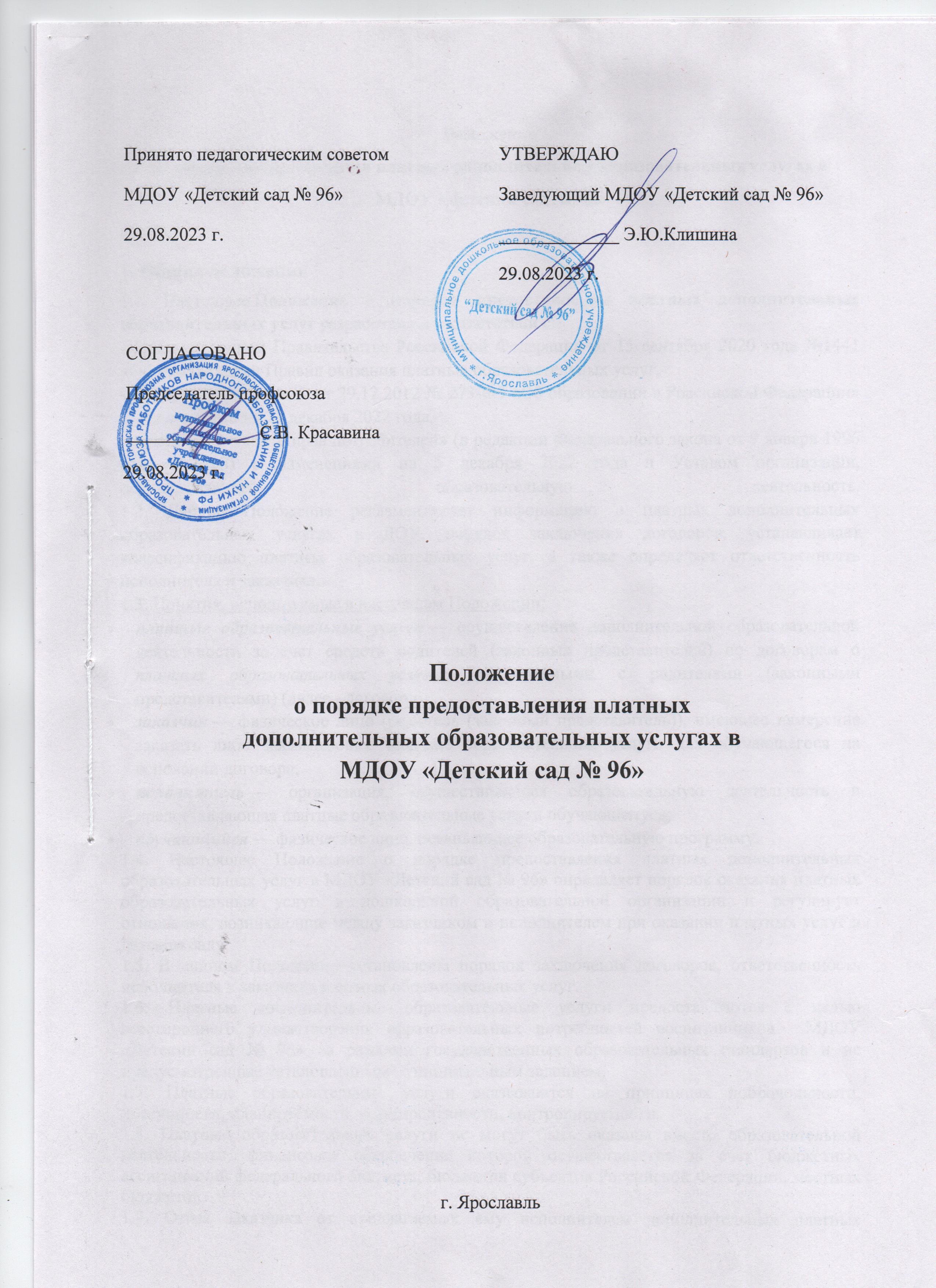 Положение
о порядке предоставления платных дополнительных образовательных услугах в МДОУ «Детский сад № 96»1. Общие положения1.1. Настоящее Положение о порядке предоставления платных дополнительных образовательных услуг разработано в соответствии с:- Постановлением Правительства Российской Федерации от 15 сентября 2020 года №1441 «Об утверждении Правил оказания платных образовательных услуг, - Федеральным законом от 29.12.2012 № 273-Ф3 «Об образовании в Российской Федерации» с изменениями на 29 декабря 2022 года, - законом «О защите прав потребителей» (в редакции Федерального закона от 9 января 1996 года №2-ФЗ) с изменениями на 5 декабря 2022 года и Уставом организации, осуществляющей образовательную деятельность.
1.2. Данное Положение регламентирует информацию о платных дополнительных образовательных услугах в ДОУ, порядок заключения договоров, устанавливает классификацию платных образовательных услуг, а также определяет ответственность исполнителя и заказчика.1.3. платные образовательные услуги — осуществление дополнительной образовательной деятельности за счет средств родителей (законных представителей) по договорам о платных образовательных услугах, заключаемыми с родителями (законными представителями) (далее - договор);заказчик — физическое лицо (родитель (законный представитель)), имеющее намерение заказать либо заказывающее платные образовательные услуги для обучающегося на основании договора;исполнитель — организация, осуществляющая образовательную деятельность и предоставляющая платные образовательные услуги обучающемуся; обучающийся — физическое лицо, осваивающее образовательную программу.1.4. Настоящее Положение о порядке предоставления платных дополнительных образовательных услуг в МДОУ «Детский сад № 96» определяет порядок оказания платных образовательных услуг в дошкольной образовательной организации и регулирует отношения, возникающие между заказчиком и исполнителем при оказании платных услуг в детском саду.1.5. В данном Положении установлены порядок заключения договоров, ответственность исполнителя и заказчика платных образовательных услуг.1.6. Платные дополнительные образовательные услуги предоставляются с целью всестороннего удовлетворения образовательных потребностей воспитанников  МДОУ «Детский сад № 96» за рамками государственных образовательных стандартов и не предусмотренные установленным муниципальным заданием.1.7. Платные образовательные услуги оказываются на принципах добровольности, доступности, планируемости, нормированности, контролируемости.1.8. Платные образовательные услуги не могут быть оказаны вместо образовательной деятельности, финансовое обеспечение которой осуществляется за счет бюджетных ассигнований федерального бюджета, бюджетов субъектов Российской Федерации, местных бюджетов. 
1.9. Отказ заказчика от предлагаемых ему исполнителем дополнительных платных образовательных услуг, не предусмотренных в ранее заключенном сторонами договором, не может быть причиной изменения объема и условий уже предоставляемых ему исполнителем образовательных услуг по ранее заключенному договору.1.10. Исполнитель обязан обеспечить заказчику и обучающемуся оказание платных образовательных услуг в полном объеме в соответствии с образовательными программами (частью образовательной программы) и условиями договора.1.11. Увеличение стоимости платных образовательных услуг после заключения договора не допускается.                                                                                                                                     1.12. Денежные средства перечисляются на лицевой счёт МДОУ «Детский сад № 96», открытый в департаменте финансов мэрии города Ярославля, ежемесячно до 15 числа текущего месяца.                                                                                                                1.13. Заказчик обязан оплачивать оказываемые услуги в порядке и сроки, указанные в договоре.                                                                                                                                              1.14. Оплата производится по безналичному расчёту в полном объёме независимо от количества занятий, посещённых учащимся а течение месяца. Перерасчёт делается в следующем месяце. 1.15. Полученный доход расходуется в соответствии с планом финансово- хозяйственной деятельности:                                                                                                                                                          -73% направляется на оплату труда и на начисления на выплаты по охране труда;-3% направляется на оплату коммунальных услуг; - 24% направляется на развитие материально- технической базы.2. Информация о платных образовательных услугах, порядок заключения договоров2.1. Исполнитель обязан до заключения договора и в период его действия предоставлять заказчику достоверную информацию о себе и об оказываемых платных образовательных услугах, обеспечивающую возможность их правильного выбора.
2.2. Исполнитель обязан довести до заказчика информацию, содержащую сведения о предоставлении платных образовательных услуг в порядке и объеме, которые предусмотрены Законом Российской Федерации «О защите прав потребителей» и Федеральным законом «Об образовании в Российской Федерации».2.3. Информация, предусмотренная пунктами 2.1 и 2.2 настоящего Положения, предоставляется исполнителем в месте фактического осуществления образовательной деятельности, а также в месте нахождения организации, осуществляющей образовательную деятельность.
2.4. полное наименование исполнителя, фамилию, имя, отчество (при наличии) заведующего;место нахождения;фамилия, имя, отчество (при наличии) заказчика, телефон (при наличии) заказчика и (или) законного представителя обучающегося;место жительства заказчика и (или) законного представителя обучающегося;реквизиты документа, удостоверяющего личность  заказчика;фамилия, имя, отчество (при наличии) обучающегося;права, обязанности и ответственность исполнителя, заказчика и обучающегося;полная стоимость образовательных услуг, порядок их оплаты;сведения о лицензии на осуществление образовательной деятельности (наименование лицензирующего органа, номер и дата регистрации лицензии);вид, уровень и (или) направленность образовательной программы (часть образовательной программы определенного уровня, вида и (или) направленности);форма обучения;сроки освоения образовательной программы или части образовательной программы по договору (продолжительность обучения по договору);порядок изменения и расторжения договора;другие необходимые сведения, связанные со спецификой оказываемых платных образовательных услуг.2.5. Договор не может содержать условия, которые ограничивают права лиц, имеющих право на получение образования определенного уровня. 2.6. Сведения, указанные в договоре, должны соответствовать информации, размещенной на официальном сайте образовательной организации в информационно-телекоммуникационной сети "Интернет" на дату заключения договора.2.8.  МДОУ «Детский сад № 96» соответствие действующим санитарным правилам и нормам (СанПиН);соответствие требованиям по охране и безопасности здоровья потребителей услуг;качественное кадровое обеспечение;необходимое учебно-методическое и техническое обеспечение.2.9. Ответственные за организацию платной услуги проводят подготовительную
работу, включающую в себя изучение спроса родителей (законных представителей) на предоставляемую услугу. 2.10. В деятельность по изучению спроса родителей (законных представителей) обязательно включается доведение до заказчика (в том числе путем размещения на информационных стендах в ДОУ) достоверной информации об исполнителе и оказываемых платных услугах, обеспечивающей возможность их правильного выбора.2.11. Заведующий МДОУ «Детский сад № 96»  на основании предложений ответственных лиц издает приказ об организации конкретной платной услуги в учреждении.                                                                                                                                                                   порядок предоставления платной услуги (график, режим работы);учебная программа, включающая учебный план;кадровый состав (руководитель);ответственность лиц за организацию платной услуги;стоимость услуг, в том числе льготы по оплате платной услуги.2.12. заведующий МДОУ «Детский сад № 96» список лиц, получающих платную услугу (список может дополняться, уточняться в течение учебного периода);расписание занятий;при необходимости другие документы (должностные инструкции, расчеты стоимости платной услуги, формы договоров и соглашений, дополнения и изменения к ним, рекламные материалы и т.д.).2.13. Заведующий МДОУ «Детский сад № 96» заключает договоры с заказчиками на оказание платной дополнительной образовательной услуги. Исполнитель не вправе оказывать предпочтение одному заказчику перед другим в отношении заключения договора, кроме случаев, предусмотренных законом и иными нормативными правовыми актами.3. Ответственность исполнителя и заказчика3.1. 3а неисполнение либо ненадлежащее исполнение обязательств по договору исполнитель и заказчик несут ответственность, предусмотренную договором и законодательством Российской Федерации.
3.2. При обнаружении недостатка платных образовательных услуг, в том числе оказания их не в полном объеме, предусмотренном образовательными программами (частью образовательной программы), заказчик вправе потребовать безвозмездного оказания образовательных услуг;                                                                          3.3. Заказчик вправе отказаться от исполнения договора без объяснения причин.                                                                                      3.4. Если исполнитель нарушил сроки оказания платных образовательных услуг (сроки начала и (или) окончания оказания платных образовательных услуг и (или) промежуточные сроки оказания платной образовательной услуги) либо если во время оказания платных образовательных услуг стало очевидным, что они не будут осуществлены в срок, заказчик вправе по своему выбору: обсудить с  исполнителем новый срок, в течение которого исполнитель должен приступить к оказанию платных образовательных услуг и (или) закончить оказание платных образовательных услуг или расторгнуть договор.4. Заключительные положения4.1. Настоящее Положение о платных дополнительных образовательных услугах является локальным нормативным актом, принимается на педсовете или собрании педагогических работников и утверждается (либо вводится в действие) заведующим дошкольной образовательной организации.
4.2. Все изменения и дополнения, вносимые в настоящее Положение, оформляются в письменной форме в соответствии действующим законодательством Российской Федерации.
4.3. Положение о платных дополнительных образовательных услугах образовательной организации принимается на неопределенный срок. Изменения и дополнения к Положению принимаются в порядке, предусмотренном п.5.1. настоящего Положения.
4.4. После принятия Положения (или изменений и дополнений отдельных пунктов и разделов) в новой редакции предыдущая редакция автоматически утрачивает силу.